Role ProfileRole ProfileAdministration Assistant Band B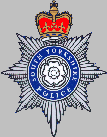 To provide an administrative support service to all members of the Corporate Services Department.  The post will be based at Lifewise Centre and assist in the running of the centre. To provide an administrative support service to all members of the Corporate Services Department.  The post will be based at Lifewise Centre and assist in the running of the centre. To provide an administrative support service to all members of the Corporate Services Department.  The post will be based at Lifewise Centre and assist in the running of the centre. To provide an administrative support service to all members of the Corporate Services Department.  The post will be based at Lifewise Centre and assist in the running of the centre. Core ResponsibilityActivitiesActivitiesActivitiesPersonal ResponsibilityPromote equality, diversity and Human Rights in working practicesComply with health and safety legislationComplete administration proceduresMaintain standards of professional practiceWork as part of a teamMake best use of technology Promote equality, diversity and Human Rights in working practicesComply with health and safety legislationComplete administration proceduresMaintain standards of professional practiceWork as part of a teamMake best use of technology Promote equality, diversity and Human Rights in working practicesComply with health and safety legislationComplete administration proceduresMaintain standards of professional practiceWork as part of a teamMake best use of technology Administration SupportInput, retrieve and present data using a computer Maintain a record management systemPrepare and print documents using a computerPhotocopy, present and distribute documentsReview retain and dispose of records and informationInput, retrieve and present data using a computer Maintain a record management systemPrepare and print documents using a computerPhotocopy, present and distribute documentsReview retain and dispose of records and informationInput, retrieve and present data using a computer Maintain a record management systemPrepare and print documents using a computerPhotocopy, present and distribute documentsReview retain and dispose of records and informationManaging the OrganisationGather information to support actionProvide customer serviceProvide specialist advice and knowledgeParticipate in meetingsGather information to support actionProvide customer serviceProvide specialist advice and knowledgeParticipate in meetingsGather information to support actionProvide customer serviceProvide specialist advice and knowledgeParticipate in meetingsFinance & ResourcesOrder, store and distribute suppliesMaintain effective payment systemsContribute to the effective control of the businessOrder, store and distribute suppliesMaintain effective payment systemsContribute to the effective control of the businessOrder, store and distribute suppliesMaintain effective payment systemsContribute to the effective control of the businessBehavioural FrameworkBehavioural FrameworkBehavioural FrameworkBehavioural FrameworkRespect for Race and Diversity AOpenness to Change CTeamworking CEffective Communication CProblem Solving CPlanning and Organising CPersonal Responsibility BRespect for Race and Diversity AOpenness to Change CTeamworking CEffective Communication CProblem Solving CPlanning and Organising CPersonal Responsibility BRespect for Race and Diversity AOpenness to Change CTeamworking CEffective Communication CProblem Solving CPlanning and Organising CPersonal Responsibility BRespect for Race and Diversity AOpenness to Change CTeamworking CEffective Communication CProblem Solving CPlanning and Organising CPersonal Responsibility B